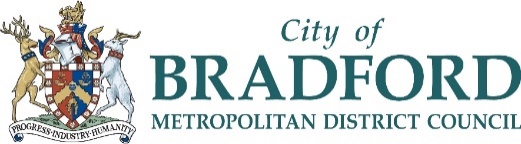 If you are unable to email your form, please send it to Travel Assistance Service, Margaret McMillan Tower, Princes Way, Bradford BD1 1NNApplication for Travel Arrangements from Home to School for young people with special educational needs and/or disabilities who are in or about to commence post 16 educationThe qualifying criteria for the provision of travel arrangements for home to schools are set out in Bradford Council’s post 16 policy statement“Post 16 Transport Policy Statement 2023-2024” https://www.bradford.gov.uk/media/3938/post-16-transport-policy-statement.pdfThis form is for young people with special educational need and/or disabilities in post 16 education attending school or college. To be eligible for this assistance the learner must be:Aged 16-19 with an Education Health and Care plan and attending a special school in educational Year 12, 13, 14; orAged 19-24 with an Education Health and Care plan, having enrolled on the course before their 19th birthday; orAged 19-24 with an Education Health and Care plan, where the Authority, because of the needs of the student, has deemed it necessary they enrol on a course after their 19th birthday; andAttend the nearest college or school 6th form providing facilities and a study programme suitable to their needs And that school or college is beyond 3 miles from their homeAll eligible applicants will be assessed for suitability for travel training. If suitable the applicant will be contacted by the Travel Training Team and a formal assessment of suitability will be conducted. If an assessment is declined by the parent/carer travel assistance may cease to be provided.If you require assistance by way of a bus pass please refer to the West Yorkshire Combined Authority website on the following link https://www.wymetro.com/schools/statutory-free-school-travel/free-school-travel-in-bradford/ Please read our post 16 transport statement before completing this form on the link belowhttps://www.bradford.gov.uk/media/3938/post-16-transport-policy-statement.pdfPlease note there is an annual fee for all eligible post 16 students who choose the transport option You should only use this application form if you believe the young person is eligible for travel assistance in accordance with the Council’s policy statementHow to apply  Read the policy.Complete all of the appropriate sections in full and provide as much information as you can. State on what grounds you are applying for assistance with travel and explain your reasons. Let us know it if there is anything that is relevant to  the young person’s needs when travelling.Incomplete information may lead to delay in assessing your application.Include any extra information you want us to look at. Enclose photocopies of your supporting evidence where necessary. Do not send original documents.  We cannot supply photocopies or return original documents.The declaration on this form must be signed by:The parent/carer ORAn appropriate member of the school or college to which the  young person is admitted and registered. Signatories are responsible for the accuracy of the information provided.Email the completed form to: Schooltransport@bradford.gov.uk If you need help to complete this form, please contact Bradford Council Contact Centre on 01274 439450 or speak to the special educational needs coordinator (SENCO) at your school or college.We will return the form to you if:-    any part of the application is missing or illegible.-    you haven’t given us all the information we need.Academic year for which assistance is requiredAcademic year for which assistance is required                                                    TickSeptember 2024 – July 2025    [       ]               TickApril 2024 – July 2024     [       ]  Requested start date (if authorised):Requested start date (if authorised):Details of your childDetails of your childDetails of your childDetails of your childDetails of your childDetails of your childDetails of your childDetails of your childDetails of your childSurnameFirst NameMiddle nameMiddle nameDate of BirthAgeMaleFemaleFemalePlease tick if any of the following apply to your child and provide supporting evidence  TickMy  son/daughter  has special educational needs, disability and/or mobility problems. *** Please note we will only provide assistance to the nearest qualifying school or college or the school or college named in the young person’s education health and care plan.[   ]Evidence from your son/daughter’s GP or other qualified medical professional is required in order for your application to be fully assessed by the Transport Team. Transport Assistance will not be provided until a full assessment with appropriate evidence has been completed. Please give details of the young person’sspecial educational needs, disability or mobility problems:How does this special educational need, disability or mobility problems condition prevent your child from walking to school or college?The name of the school to which your child would like assistance with transportThe name of the school to which your child would like assistance with transportThe name of the school to which your child would like assistance with transportThe name of the school to which your child would like assistance with transportThe name of the school to which your child would like assistance with transport School or college name, address and telephone numberName:Address:Postcode:                                                  Telephone number:Name:Address:Postcode:                                                  Telephone number:Name:Address:Postcode:                                                  Telephone number:Name:Address:Postcode:                                                  Telephone number:Parent/carer nameYour child’s permanent home address     Home TelYour child’s permanent home address Mobile Tel PostcodeEmail address How long you have lived at this address? How long you have lived at this address? Information about your course Information about your course Information about your course Information about your course Information about your course Information about your course Information about your course Information about your course Information about your course Information about your course Information about your course Information about your courseName of the school or collegeName of the school or collegeSchool or college address School or college address What is the title of the course?What is the title of the course?How many years does the course last?How many years does the course last?Which year of the course will be studying in? Which year of the course will be studying in? 1st2nd3rd3rdOtherDoes your course include at least 12 hours’ attendance each week at school/college? Does your course include at least 12 hours’ attendance each week at school/college? Does your course include at least 12 hours’ attendance each week at school/college? Does your course include at least 12 hours’ attendance each week at school/college? Does your course include at least 12 hours’ attendance each week at school/college? Does your course include at least 12 hours’ attendance each week at school/college? YesYesNoIs this the nearest school or college to your home address offering this course or a similar course?Is this the nearest school or college to your home address offering this course or a similar course?Is this the nearest school or college to your home address offering this course or a similar course?Is this the nearest school or college to your home address offering this course or a similar course?Is this the nearest school or college to your home address offering this course or a similar course?Is this the nearest school or college to your home address offering this course or a similar course?YesYesNoIf no, have you also applied to the nearest school or college?If no, have you also applied to the nearest school or college?If no, have you also applied to the nearest school or college?If no, have you also applied to the nearest school or college?If no, have you also applied to the nearest school or college?If no, have you also applied to the nearest school or college?YesYesNoIf this is not the nearest school or college to your home offering this course or a similar course, please give reasons why you have chosen this one.Student details Student details Student details Student details Student details Will the young person be at least 16 and not older than 19 on 1st September?YesNoDoes the journey involve travelling out of the West Yorkshire District? YesNoHave you applied to the school for a bursary to help with your transport needs?YesNoAre you currently receiving assistance from the school / college Bursary Fund?YesNoAssessment for suitability for travel training. All eligible applicants will be assessed for suitability for travel training from the information made available. If suitable the applicant will be contacted by the Travel Training Team and a formal assessment of suitability will be conducted. If an assessment is declined by the parent/carer travel assistance will cease to be provided. You MUST complete this section. Options for consideration if the young person qualifies for assistance. If you are able to undertake and successfully complete a course of travel training for the journey to and from school or college the suitable travel arrangement will be a pass for use on public transport.If you are not able to undertake and successfully complete a course of travel training the Council will offer you one of the following options depending on your age. Choice 1:   Available from age 16 to 18 years only. A travel arrangement by minibus or taxi for which a charge of £370 per year will be made. Please indicate your preference by ticking this box. [      ] To be eligible for this assistance the learner must be:Aged 16-19 with an Education Health and Care plan and attending a special school in educational Year 12, 13, 14; and(b) attending their nearest college or school 6th form providing facilities and a study programmesuitable to their needs, and(c) that school or college is beyond 3 miles from their homeChoice 2:  Available from age 16 to 25 years. You can claim a payment of £7.90 per day for travel costs instead of having transport arrangements made for you. Please indicate your preference by ticking this box. [      ] If it is decided that free transport arrangements will be made, the following information is required to identify your child’s needs and to assess any risks when travelling.Please tick Yes or No to each question and provide details if applicable.Independent TravelIs the young person able to walk to school or college unaccompanied?YesNoIs young person able to walk to school or college accompanied by an adult?YesNoCan  the young person recognise the dangers of crossing the road?YesNoIs the young person able to use a light controlled and / or pedestrian crossing?YesNoCan the young person learn to remember routes and directions?YesNoIs the young person able to travel independently on public transport?YesNoIs the young person able to read a bus number / destination?YesNoIs the young person able to negotiate a complex journey, involving a change of transport mode en route? YesNoIs the young person able successfully to deal with service disruption en route?YesNoIs the young person able to request help from an appropriate source?YesNoIs the young person able to maintain their own personal safety?YesNoIs the young person able to deal appropriately with strangers?YesNoDoes the young person already travel independently (e.g. to town at the weekends)YesNoMobilityMobilityMobilityMobilityMobilityIs the young person able  to: Is the young person able  to: Is the young person able  to: Is the young person able  to: Is the young person able  to: Walk unaided with little or no difficulty?YesNoClimb steps?YesNoWalk unaided with some difficulty?YesNoWalk with assistance?YesNoDoes the young person:Does the young person:Does the young person:Does the young person:Does the young person:Use a mobility aid to walk?YesNoHave difficulty accessing a vehicle?YesNoNeed help to get into, or out of a vehicle?YesNoIf you have answered yes to any question relating to mobility, please give further details:If you have answered yes to any question relating to mobility, please give further details:If you have answered yes to any question relating to mobility, please give further details:If you have answered yes to any question relating to mobility, please give further details:If you have answered yes to any question relating to mobility, please give further details:Will the young person need to take any of the following mobility aids on transport:Will the young person need to take any of the following mobility aids on transport:Will the young person need to take any of the following mobility aids on transport:Will the young person need to take any of the following mobility aids on transport:Will the young person need to take any of the following mobility aids on transport:Crutches?YesNoPosture walker?YesNoRigid frame?YesNoFoldable frame?YesNo Is the young person a wheelchair user?  Is the young person a wheelchair user?  Is the young person a wheelchair user?  Is the young person a wheelchair user?  Is the young person a wheelchair user?  Is the young person a wheelchair user?  Is the young person a wheelchair user? YesNo Does the young person have to travel in the wheelchair? Does the young person have to travel in the wheelchair? Does the young person have to travel in the wheelchair? Does the young person have to travel in the wheelchair? Does the young person have to travel in the wheelchair? Does the young person have to travel in the wheelchair? Does the young person have to travel in the wheelchair?YesNo Type:WheelchairCrash-tested BuggyScooterSize:SmallMediumLargeOperation:ManualElectricWhat is the make?What is the make?What is the make?What is the make?What is the model?What is the model?What is the model?What is the model?What is the model?What is the model?What is the model?Details of any attachments:Details of any attachments:Details of any attachments:Details of any attachments:Details of any attachments:Details of any attachments:Details of any attachments:Details of any attachments:Details of any attachments:Details of any attachments:Details of any attachments:Is the young person able to transfer from their wheelchair to a seat in a vehicle independently, can they do this without assistance: Yes    No Is the young person able to transfer from their wheelchair to a seat in a vehicle independently, can they do this without assistance: Yes    No Is the young person able to transfer from their wheelchair to a seat in a vehicle independently, can they do this without assistance: Yes    No Is the young person able to transfer from their wheelchair to a seat in a vehicle independently, can they do this without assistance: Yes    No Is the young person able to transfer from their wheelchair to a seat in a vehicle independently, can they do this without assistance: Yes    No Is the young person able to transfer from their wheelchair to a seat in a vehicle independently, can they do this without assistance: Yes    No Is the young person able to transfer from their wheelchair to a seat in a vehicle independently, can they do this without assistance: Yes    No Is the young person able to transfer from their wheelchair to a seat in a vehicle independently, can they do this without assistance: Yes    No Is the young person able to transfer from their wheelchair to a seat in a vehicle independently, can they do this without assistance: Yes    No Is the young person able to transfer from their wheelchair to a seat in a vehicle independently, can they do this without assistance: Yes    No Is the young person able to transfer from their wheelchair to a seat in a vehicle independently, can they do this without assistance: Yes    No On their own?On their own?On their own?On their own?On their own?On their own?On their own?YesNoWith help?With help?With help?With help?With help?With help?With help?YesNoDoes the young person require any special seating for travelling?Does the young person require any special seating for travelling?Does the young person require any special seating for travelling?Does the young person require any special seating for travelling?Does the young person require any special seating for travelling?Does the young person require any special seating for travelling?Does the young person require any special seating for travelling?Does the young person require any special seating for travelling?Does the young person require any special seating for travelling?YesNo Type:BabyChildBoosterStandard Give details: Give details: Give details: Give details: Give details: Give details: Give details: Give details: Give details: Give details: Give details: Give details: Give details: Does the young person need any specialist equipment to be transported?  E.g. suction machine, oxygen etc.YesNo Give details: Give details: Give details: Give details: Give details:Communication Understanding: Does the young person have difficulty following simple safety instructions?YesNo Give details: Give details: Give details: Give details: Give details: Hearing:                                                                            Is there a level of impairment? Hearing:                                                                            Is there a level of impairment? Hearing:                                                                            Is there a level of impairment? Hearing:                                                                            Is there a level of impairment? Hearing:                                                                            Is there a level of impairment?YesNoGive details:Give details:Give details:Give details:Give details:Give details:Give details:Give details:Give details: Does your child use sign language? Does your child use sign language? Does your child use sign language? Does your child use sign language? Does your child use sign language?YesNo BSLMakatonOther, give details:Other, give details:Other, give details:Other, give details:Other, give details: Visual:                                                                              Is there a level of impairment? Visual:                                                                              Is there a level of impairment? Visual:                                                                              Is there a level of impairment? Visual:                                                                              Is there a level of impairment? Visual:                                                                              Is there a level of impairment?YesNo Give details: Give details: Give details: Give details: Give details: Give details: Give details: Give details: Give details:Speech:                                                       Does the young person have clear/verbal speech?YesNoGive details:Give details:Give details:Give details:Give details:What system do you use to communicate?What system do you use to communicate?What system do you use to communicate?What system do you use to communicate?What system do you use to communicate?Give details:Give details:Give details:Give details:Give details:Physical Needs Pain:                                  Are there implications for the way the young person is handled?YesNo Give details: Give details: Give details: Give details: Give details: History of Falls:                                                                        Are there any problems?YesNo Give details: Give details: Give details: Give details: Give details: Handling:                                        Are there any special arrangements for handling?YesNo Give details: Give details: Give details: Give details: Give details: Incontinence:                                        Will the young person require special arrangements?YesNo Give details: Give details: Give details: Give details: Give details:Health Needs and Medical ConditionsIf the young person’s health or medical condition will be an issue when travelling, please give details below.Include any actions that should be taken and what, if any, warning signs we need to be aware of. Breathing:                   Are there any breathing difficulties or chest/heart problems?YesNo What action should be taken? What action should be taken? What action should be taken? What action should be taken? What action should be taken?Seizures:                                                          Does the young person have epileptic seizures?                                                                       e.g. epilepsy, diabetic, oxygen deprivation. YesNo How often? How often? How often? How often? How often? When was the last one? When was the last one? When was the last one? When was the last one? When was the last one? Generally, how long do seizures last? Generally, how long do seizures last? Generally, how long do seizures last? Generally, how long do seizures last? Generally, how long do seizures last?What are the warning signs?What are the warning signs?What are the warning signs?What are the warning signs?What are the warning signs? What action should transport staff do to assist your child when having a seizure? What action should transport staff do to assist your child when having a seizure? What action should transport staff do to assist your child when having a seizure? What action should transport staff do to assist your child when having a seizure? What action should transport staff do to assist your child when having a seizure? Allergies:                                                               Does the young person have any allergies?YesNo  Give details:  Give details:  Give details:  Give details:  Give details:Medication: Please note that drivers and escorts are unable to administer medicines or offer medical treatment.Medication: Please note that drivers and escorts are unable to administer medicines or offer medical treatment.Medication: Please note that drivers and escorts are unable to administer medicines or offer medical treatment.Medication: Please note that drivers and escorts are unable to administer medicines or offer medical treatment.Medication: Please note that drivers and escorts are unable to administer medicines or offer medical treatment.Does the young person have a medical condition that means they might need medical treatment whilst they are travelling to and from school?  YesNo If yes, you must give details: If yes, you must give details: If yes, you must give details: If yes, you must give details: If yes, you must give details: Does the young person need to carry any medicines with them (e.g. Epipen or Inhaler)?  YesNo If yes, give details. If yes, give details. If yes, give details. If yes, give details. If yes, give details.Presenting Behaviours and Anxieties Fears/Phobias:     Does the young person have any fears or phobias that relate to travelling?YesNo Give details: Give details: Give details: Give details: Give details:If yes, please give a description of the young person’s current presenting behaviour/s:If yes, please give a description of the young person’s current presenting behaviour/s:If yes, please give a description of the young person’s current presenting behaviour/s:If yes, please give a description of the young person’s current presenting behaviour/s:If yes, please give a description of the young person’s current presenting behaviour/s:If yes, please give a description of the young person’s current presenting behaviour/s:If yes, please give a description of the young person’s current presenting behaviour/s:If yes, please give a description of the young person’s current presenting behaviour/s:If yes, please give a description of the young person’s current presenting behaviour/s:If yes, please give a description of the young person’s current presenting behaviour/s: Frequency of most behaviour: Include the frequency of any given behaviour(s) in a period of:  Frequency of most behaviour: Include the frequency of any given behaviour(s) in a period of:  Frequency of most behaviour: Include the frequency of any given behaviour(s) in a period of:  Frequency of most behaviour: Include the frequency of any given behaviour(s) in a period of:  Frequency of most behaviour: Include the frequency of any given behaviour(s) in a period of:  Frequency of most behaviour: Include the frequency of any given behaviour(s) in a period of:  Frequency of most behaviour: Include the frequency of any given behaviour(s) in a period of:  Frequency of most behaviour: Include the frequency of any given behaviour(s) in a period of:  Frequency of most behaviour: Include the frequency of any given behaviour(s) in a period of:  Frequency of most behaviour: Include the frequency of any given behaviour(s) in a period of: ½ hourlyHourlyIn am/pmDailyWeekly Describe what prompts the behaviour to occur whilst travelling: Describe what prompts the behaviour to occur whilst travelling: Describe what prompts the behaviour to occur whilst travelling: Describe what prompts the behaviour to occur whilst travelling: Describe what prompts the behaviour to occur whilst travelling: Describe what prompts the behaviour to occur whilst travelling: Describe what prompts the behaviour to occur whilst travelling: Describe what prompts the behaviour to occur whilst travelling: Describe what prompts the behaviour to occur whilst travelling: Describe what prompts the behaviour to occur whilst travelling: Describe any early warning signs: Describe any early warning signs: Describe any early warning signs: Describe any early warning signs: Describe any early warning signs: Describe any early warning signs: Describe any early warning signs: Describe any early warning signs: Describe any early warning signs: Describe any early warning signs: Describe any high risk situations: Describe any high risk situations: Describe any high risk situations: Describe any high risk situations: Describe any high risk situations: Describe any high risk situations: Describe any high risk situations: Describe any high risk situations: Describe any high risk situations: Describe any high risk situations:  Describe any behaviour management techniques in use:YesNoGive details:Give details:Give details:Give details:Give details:The Journey Is there anything about the young person that affects his/her safety when travelling that we  should be aware of?  e.g. child likely to undo seat belt, proximity to others etc.YesNoGive details:Give details:Give details:Give details:Give details:  Any special handover arrangements?YesNoGive details:Give details:Give details:Give details:Give details:  Is there anything that can be done to help the young person if distressed?YesNoGive details:Give details:Give details:Give details:Give details:Please provide any other relevant information we should be aware of when making a travel arrangement for the young person:Contact Details and Emergency ProceduresEmergency Address: It is your responsibility to ensure you are at home to receive your son/daughter . If, in the event of a genuine emergency due to unforeseen and unavoidable circumstances, there should be no-one at home an arrangement can be made to take them to an alternative address. Please give details of a person who has agreed to look after your child until you are able to collect them. – The address must be local.Emergency Address: It is your responsibility to ensure you are at home to receive your son/daughter . If, in the event of a genuine emergency due to unforeseen and unavoidable circumstances, there should be no-one at home an arrangement can be made to take them to an alternative address. Please give details of a person who has agreed to look after your child until you are able to collect them. – The address must be local.Emergency Address: It is your responsibility to ensure you are at home to receive your son/daughter . If, in the event of a genuine emergency due to unforeseen and unavoidable circumstances, there should be no-one at home an arrangement can be made to take them to an alternative address. Please give details of a person who has agreed to look after your child until you are able to collect them. – The address must be local.Emergency Address: It is your responsibility to ensure you are at home to receive your son/daughter . If, in the event of a genuine emergency due to unforeseen and unavoidable circumstances, there should be no-one at home an arrangement can be made to take them to an alternative address. Please give details of a person who has agreed to look after your child until you are able to collect them. – The address must be local.Name Relationship to child  Address  Home Tel  Postcode  Mobile TelDeclaration by Parent/CarerDeclaration by Parent/CarerDeclaration by Parent/CarerDeclaration by Parent/CarerYour signature applying for assistance with travel is taken as your acceptance of the following: I confirm the information on this Application Form is correct, complete and based on appropriate professional medical and behavioural advice.I have enclosed the extra information and supporting evidence I want you to consider.I accept that assistance will be given in accordance with Bradford Council's Policy for Home to School Transport Arrangements Refer to Post 16 policyI agree this information may be shared with the West Yorkshire Passenger Combined Authority (Metro) and with their supplier of travel passes.  I will inform Bradford Council’s Transport Service Assessment Team immediately of any changes relevant to this application. I accept that Bradford Council may withdraw assistance with travel if my circumstances change and my son/daughter no longer meets the criteria set out in Bradford Council's Policy for Home to School Transport Arrangements 2021-2022 Refer to Post 16 policy Statement here.I agree understand that Bradford Council may remove or change transport assistance temporarily or permanently in cases of behaviour that causes a risk to the health and safety of any person(s).Your signature applying for assistance with travel is taken as your acceptance of the following: I confirm the information on this Application Form is correct, complete and based on appropriate professional medical and behavioural advice.I have enclosed the extra information and supporting evidence I want you to consider.I accept that assistance will be given in accordance with Bradford Council's Policy for Home to School Transport Arrangements Refer to Post 16 policyI agree this information may be shared with the West Yorkshire Passenger Combined Authority (Metro) and with their supplier of travel passes.  I will inform Bradford Council’s Transport Service Assessment Team immediately of any changes relevant to this application. I accept that Bradford Council may withdraw assistance with travel if my circumstances change and my son/daughter no longer meets the criteria set out in Bradford Council's Policy for Home to School Transport Arrangements 2021-2022 Refer to Post 16 policy Statement here.I agree understand that Bradford Council may remove or change transport assistance temporarily or permanently in cases of behaviour that causes a risk to the health and safety of any person(s).Your signature applying for assistance with travel is taken as your acceptance of the following: I confirm the information on this Application Form is correct, complete and based on appropriate professional medical and behavioural advice.I have enclosed the extra information and supporting evidence I want you to consider.I accept that assistance will be given in accordance with Bradford Council's Policy for Home to School Transport Arrangements Refer to Post 16 policyI agree this information may be shared with the West Yorkshire Passenger Combined Authority (Metro) and with their supplier of travel passes.  I will inform Bradford Council’s Transport Service Assessment Team immediately of any changes relevant to this application. I accept that Bradford Council may withdraw assistance with travel if my circumstances change and my son/daughter no longer meets the criteria set out in Bradford Council's Policy for Home to School Transport Arrangements 2021-2022 Refer to Post 16 policy Statement here.I agree understand that Bradford Council may remove or change transport assistance temporarily or permanently in cases of behaviour that causes a risk to the health and safety of any person(s).Your signature applying for assistance with travel is taken as your acceptance of the following: I confirm the information on this Application Form is correct, complete and based on appropriate professional medical and behavioural advice.I have enclosed the extra information and supporting evidence I want you to consider.I accept that assistance will be given in accordance with Bradford Council's Policy for Home to School Transport Arrangements Refer to Post 16 policyI agree this information may be shared with the West Yorkshire Passenger Combined Authority (Metro) and with their supplier of travel passes.  I will inform Bradford Council’s Transport Service Assessment Team immediately of any changes relevant to this application. I accept that Bradford Council may withdraw assistance with travel if my circumstances change and my son/daughter no longer meets the criteria set out in Bradford Council's Policy for Home to School Transport Arrangements 2021-2022 Refer to Post 16 policy Statement here.I agree understand that Bradford Council may remove or change transport assistance temporarily or permanently in cases of behaviour that causes a risk to the health and safety of any person(s).[     ] I have parental responsible for the pupil named in this application form[      ] I am a representative of the family and have consulted them on the contents of this form and confirm that I am authorised to sign on their behalf.If you are completing this form on behalf of a parent/carer it is your responsibility to ensure the family fully understand the contents of this application form. Signatories are responsible for the accuracy of the information provided. [     ] I have parental responsible for the pupil named in this application form[      ] I am a representative of the family and have consulted them on the contents of this form and confirm that I am authorised to sign on their behalf.If you are completing this form on behalf of a parent/carer it is your responsibility to ensure the family fully understand the contents of this application form. Signatories are responsible for the accuracy of the information provided. [     ] I have parental responsible for the pupil named in this application form[      ] I am a representative of the family and have consulted them on the contents of this form and confirm that I am authorised to sign on their behalf.If you are completing this form on behalf of a parent/carer it is your responsibility to ensure the family fully understand the contents of this application form. Signatories are responsible for the accuracy of the information provided. [     ] I have parental responsible for the pupil named in this application form[      ] I am a representative of the family and have consulted them on the contents of this form and confirm that I am authorised to sign on their behalf.If you are completing this form on behalf of a parent/carer it is your responsibility to ensure the family fully understand the contents of this application form. Signatories are responsible for the accuracy of the information provided. Print full nameRelationship to childSignatureDate